30/1/19Re: Collection of Voluntary Levy on Behalf of Hemp Association of Tasmania.HATas' focus is on delivering support resources to growers to improve yields and returns, and the promotion of Tasmanian provenance. The levy to be collected is 0.5% of proceeds paid to grower. At $3,500 per tonne it is the equivalent of $17.50 per tonne that would need to be deducted by your contracting company.The funds are needed to continue to support the work that HATas has been doing. Examples are:Field Days. Planned day at Woodlands in Deloraine on 22nd of February to showcase how the various varieties have performed with conventional farming against organic practices;Discussions with the State Government on changes to legislation to remove restrictions on hemp production and sales to include the sale of hemp mulch;Launch of Tasmania Hemp branding; Improved farm returns: Provided growers with agronomic support;Trained agronomists in the state to support growers; andHarvest readiness – got all of the Hemp contractors together to discuss best harvesting techniques and modifications to machinery.We ask that you please sign and return the attached form so that we can send it to your contracting company.Kind regardsTim CastleExecutive Officer0499 244 367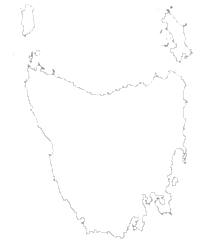 HEMP ASSOCIATION OF TASMANIA (HATas)VOLUNTARY LEVY CONTRIBUTION FORMI agree to contribute to a voluntary levy being 0.5% of farm gate value of my harvested industrial hemp crop to the Hemp Association of Tasmania (HATas), through my contribution being deducted from my payment by my contracting company and forwarded to HATas on my behalf. Grower Details:Trading Name:	………………………………………………………………………………………………………………..Address:	………………………………………………………………………………………………………………..		………………………………………………………………………………………………………………..State:		……………………………	Post Code:	……………………………Phone:		……………………………………………………………………………………..Contracting Company:	………………………………………………………………………………………….Area of Hemp Planted:	………………………… Hectares………………………………………………..		…………………………………………………….	……………………….	(Grower signature)			(Grower full name)			(Date)Please return completed form to:  secretary@hatas.org.au